Monthly ReportFor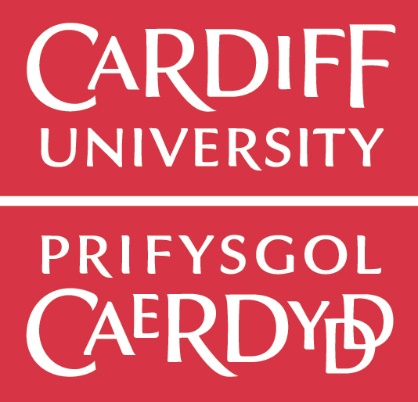 August 2019Event NoticeHelpdesk Log Accidents/Incidents    No accidents or incidents Training Completed Audit Summary – August 2019NO. DATETIMELOCATION EVENT NO.DETAILS CONTACT DUE BY DATE COMPLETEDRESPONSE TIME 101/08/201913.07AR01 Law Building/03 Floor/3.43C: Ladies Toilet495588No toilet paper in any of the cubiclesMohamed Salih 08/08/201901/08/201924hrs201/08/201914.39AR02 Tower495609There is chewing gum on the floor of the right-hand facing lift. 12.11 dust on dado rail in the seminar room Please look at dust on trunking and vents on toilets doors.Mohamed Salih 08/08/201906/08/201924hrs305/08/201914.31AR01 Law Building/03 Floor/3.43C: Ladies Toilet496228No toilet paper in any of the cubicles. This is a recall as this was raised last week on event number 493731Patricia Bone 12/08/201905/08/201924hrs405/08/201914.52AU02 Education Building496257E 0.19 back and sides of toilets. Library area- silver edges on the desks (both floors) Underneath the staircase requires a vacuum, White trunking both floors, empty computer desk and the individual pod desks dustyPatricia Bone 12/08/201907/08/20192 days 506/08/201910.51AK01 Main Building/03 Floor/3.18: Office 496309Please can the carpet be hooveredAnthony Maidment13/08/201907/08/201924hrs606/08/201915.26AO36 Deri House496402Please can the following be cleaned:
5.07 Outer sides and back of the toilets, sink plug hole, window ledges dusty
5.06 Outer sides and back of toilets. Top of the bookcase outside this room.
All ledges on main staircase throughout the building including especially by the telephone on floor 5
4.07 Tops of toilets cisterns dusty and the ledge behind the toilet dusty.
4.03 window ledges and white trunking dusty. Grey runner on red desk dividers dusty. Chair legs dusty
5.03(4-5) Window ledges dusty, white trunking and grey runner on blue desk dividers dusty.
3.07 window ledges and partition ledges between the cubicles dusty. Sink plug holes require a clean.
2.10(11-14) white trunking and window ledges
2.09 sink plugholes
2.07 Ledges at the back of the toilet and outside sides and back of toilet dusty.
2.06 Underneath the sink requires cleaning, outer sides and back of toilets and tiles under the hand dryer require cleaning.
2.04 White trunking, window ledges, pedestals and chair legs dusty.
1.09 window ledges and white trunking
1.14 white trunking, window ledges, pedestals and chair legs dusty.
0.05 Underneath the sink, plughole, outer sides of toilets dusty. General damp dust required.
0.09 White trunking, chair legs and table legs dusty.Patricia Bone 13/08/201908/08/20192 Days708/08/201915.12AR07 Security Centre496827Please can the following be cleaned: E/1.03E window ledges, pedestals under the desk where possible, skirting`s and desk legs. Window ledge outside this office/1.03F Window ledge, chair legs and skirting`s. E/1.03C(D) plug sockets and skirting`s.0.08 Window ledges. 0.05 skirting`s. 0.03 white trunking. reception area- white trunking.Patricia Bone 15/08/201908/08/201924 hrs809/08/201914.43AB02 Glamorgan/02 Floor496973Offices on 2nd floor corridor have been left unsecure after cleaningPatricia Bone 16/08/201912/08/20193 days909/08/201915.24AB01 Bute496989Please can the following be cleaned:
-1.01(A_B) Underneath the sink, outside back and sides of the toilets
1.65 Outside back and side of the toilets. Overflows on sinks
1.62 Underneath the sinks
1.60 Replace toilet brushes. Outer side of toilets back and sides.
2.03(A) white trunking 
Library- All silver edges on the tables and chairs, white trunking throughout including rooms 1.54, 1.53 and 1.52, skirting`s under the stairs by 1.02C, window ledges, fire extinguishersPatricia Bone 16/08/201913/08/20194 Days1009/08/201915.29AQ01 5-7 Corbett Rd496991Please can the following be cleaned:#0.05 white trunking
0.10 descale the sink
0.09 Underneath the sink basin
Stair rails and banisters throughout
1.10 white trunking, window ledges
2.01, 2.02 white trunking
2.12 plughole and pipes
0.01 white trunking, window ledges and back of the chairs
0.02 Chair and table legs. White trunkingPatricia Bone 16/08/201912/08/20193 days1109/08/201915.4AQ02 Aberdare Hall496993Please can the following be cleaned: 0.07 and 0.07A Underneath the sinks, window ledges and outer sides of the toilets Whole library area including all rooms- damp dusting. All floor edges especially down the left-hand side require a good vacuum and dust (Cobwebs etc)Patricia Bone 16/08/201912/08/20193 days1212/08/201911.1AO35 1-3 Museum Place497439All the floors in our offices to be hoovered and cleaned in 1-3, they don't seem to be cleaned as much anymoreAnthony Maidment19/08/201914/08/20192 days1312/08/201911.1AO33 10 Museum Place497440All the floors in our offices to be hoovered and cleaned in 10-12 they don't seem to be cleaned as much anymoreAnthony Maidment19/08/201912/08/201924hrs1413/08/201911.44AN04 North Building/01 Floor/N/1.06: Academic Office497550Door found unlocked in the morning, long term issue with cleaning teams using link doors between rooms then forgetting to lock the initial room doorAnthony Maidment20/08/201914/08/201924hrs1513/08/201911.44AQ04 33-37 Corbett Rd/01 Floor/1.18497547Please hoover and clean, room hasn't been cleaned for a monthAnthony Maidment20/08/201913/08/201924hrs1612/08/201912.32AO01 69 Park Place497475Please can the following be cleaned:
2.01 Outside back and side of the toilets
2.02 Outside back and side of the toilets Fire extinguisher on the 2nd floor. and skirting`s on the stairs form ground floor up.Patricia Bone 19/08/201914/08/20192 days 1712/08/201912.58AO12 58 Park Place497487Please can the following be cleaned:
Rooms 0.02, 1.02, 1.05, white trunking dusty
1.03 white trunking and window ledges
1.04 Underneath the sink
2.05 white trunking and table legs
2.01 white trunking and pedestals
Fire extinguishers throughoutPatricia Bone 19/08/201914/08/20192 days 1812/08/201912.58AO13 57 Park Place497488Details:
Please can the following be cleaned:
1.01 white trunking
1.03 white trunking and window ledges
0.01 white trunking and table legs
2.02 white trunking.
Fire extinguishers throughout.Patricia Bone 19/08/201914/08/20192 days 1915/08/201912.56AO26 38 Park Place/02 Floor/2.04 Toilet & shower497870Please could we have our toilet roll refilled in the Shower roomPatricia Bone 22/08/201915/08/201924hrs2015/08/201914.38AO39 32 Park Place497899Please can the following be cleaned:
Descale kitchen sink.
0.12 Desk duty and chair legs
1.02 2 new toilet brushes required
Glass panels on the doors require cleaning. and fire extinguishersPatricia Bone 22/08/201920/08/20195 days 2115/08/201914.53AO38 33-34 Park Place497907Please can the following be cleaned:
Ledges behind the door and door panels in the main from door in 34 Park Place duty.
All ledges on the stairs 0.07 underneath the sink basin, descale the toilet, pipes at the back of the toilet and ledges dusty.
Kitchen- skirting
Skirting`s and fire extinguishers throughout the building window ledges on the stairs
2.13 Outer back and sides of the toilet
2.14 urinals, underneath the sink basin, skirting`s and pipes.
2.11 window ledges and skirting`s dusty and carpet by the window requires a vacuum.
33 Park place
1.02 skirting`s
-1.04 underneath the sink basin, outsides of the toilets
-1.08 kitchen sink requires cleaning.
-1.05 white trunking, window ledges and table legs dusty.
All door panels require a dustPatricia Bone 22/08/201920/08/20195 days 2215/08/201915.04AO33 10 Museum Place497909Please can the following be cleaned:
10/0.03 window ledge
10/2.01 silver bar on desks dusty
10/2.02 chair legs, silver bars on desk, top of low bookcase and skirting`s
10/2.04 kitchen sink requires cleaning.
10/2.06 Outer back and sides of the toilet require cleaning.
10/2.07 white trunking
10/1.01 coffee stains on the tables
Dado rails throughoutPatricia Bone 22/08/201920/08/20195 days 2315/08/201915.25AO34 12 Museum Place497917Please can the following be cleaned: 12/0.03 window ledge
12/1.05 Underneath the sink requires cleaning.
12/1.06 underneath the sink requires cleaning. outer back and sides of the sink Skirting`s on the stairs require cleaning.
12/2.04 window ledge and white trunking duty
12/2.05 window ledge dusty
12/2.03 chairs and window ledge dusty
12/2.02 window ledge, bar on tables dustPatricia Bone 22/08/201920/08/20195 days 2415/08/201915.3AO35 1-3 Museum Place497919Please can the following be cleaned:
0.02 skirting`s, chair legs and table legs dusty.
Glass coffee table in reception area under notice board dusty
0.05 waste bin requires cleaning
0.10 sink requires cleaning
0.12 chair legs, window ledge, table legs and plug sockets dusty white ledges outside room 0.11 Window ledges on the stairs dusty.
1.14 Brown bars under the tables dusty
window ledges in main office area, white runners at the top of the desk dividers dusty., chair legs and desk tops dusty
2.08 small table with plants on dusty
2.06Patricia Bone 22/08/201920/08/20195 days 2520/08/20198.3AN05 South Building/03 Floor/S/3.12498592Can you please check the floor in Queens Building, S/3.12 (male toilet) as the floor seems to be wet.20/08/2019, 08:17 BST sagajm1: room is being used for feet washing due to the refurbishment and also there appears to  a leak from the base of the toilet I will raise a job to rectify this .20/08/2019, 08:24 BST sagajm1: new job raise event no 498658Anthony Maidment20/08/201920/08/201924 hrs2620/08/201912.11AR01 Law Building/03 Floor/3.02: Seminar Room4986793.02A. Please can the room be hoovered and wiped over after a lot of dust has been uncovered since an office sort out.Anthony Maidment27/08/201921/08/201924 hrs2721/08/201915.14AN01 Trevithick/00 Floor/0.31: Seminar Room498849My team is based in a relatively new office which has been converted from an old lecture room.  We’re concerned with the level of cleaning, vacuuming and waste bins being emptied.  There are cobwebs around the room and dirt on the carpets which don’t seem to be removed regularly/at all.  Sometime the bins are full of the day before so just wanted to check what is expected. We’re all sneezing much more so concerned about the level of dust.21/08/2019, 15:07 BST sagajm1: Please clean window ledges, trunking, desks to remove dust and fully vacuum carpet to remove debris.Anthony Maidment28/08/201921/08/201924hrs2828/08/20198.1AO37 GP Surgery 37 Park Place/00 Floor/0.12 GP Accessible Toilet499700Clean the stains off the wall by the toilet in the roomAnthony Maidment03/09/201928/08/201824hrsNO. DATETIMELOCATION NAME POSITIONDETAILS PASSED TO ACTION/ COMMENTS DATE COMPLETED112/08/201914.550.30A/B in Main buildingCeri Wyn JonesCleaning Contract Compliance OfficerPlease can we ensure 0.30A/B in Main building is cleaned on Monday evening/Tuesday morning, the room users have reported high dust levels on the floors.Dawn Marshall n/a12/08/2019215/08/201914.16Main Building/South WingCeri Wyn JonesCleaning Contract Compliance OfficerPlease can you ensure the following locations are being cleaned once a week: Main Building/South Wing: 0.10, 0.10A (within 0.10), 0.11A, 0.07, 0.08, 0.09 and 0.21(0.22). A building user has raised a complaint that the floors are beginning to look untidy.

 Dawn Marshall n/a15/08/2019Name Site Safety File Contract Manager Carried out by Training Venue Month Date Suleiman Ali Site Safety File Gareth Williams Gareth Williams Cardiff Uni August 15/08/2019SiteAuditorDateTotal ScorePossible ScorePercentageWest Site 1 QueenAnnette Morgan21/08/2019969997%Friary HouseGareth Williams 16/08/201999100%Cardiff Uni LawGareth Williams08/08/20193333100%Queens South West Building Annette Morgan07/08/2019969997%